Для таможенного оформления экспорта (режим ЭК-10) юридическим лицам и индивидуальным предпринимателям необходимы следующие документы:Для точного сбора необходимых документов, обращайтесь к нашим специалистам. Вы сможете точно узнать, какие еще необходимы документы к данному списку. Звоните по телефону : +7 (863) 331-21-04 или пишите на почту info@uta-service.com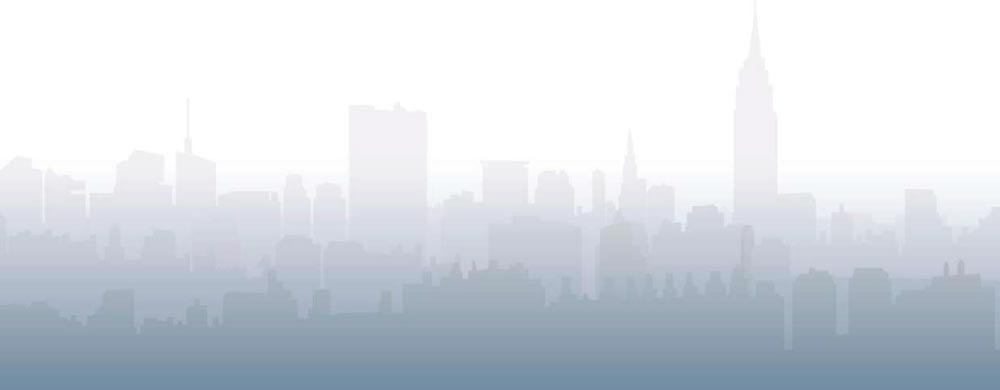 1Контракт/договор купли-продажи с приложениями, дополнениями и спецификациями (+ желательно для декларанта в Word)Скан2Счёт-фактура (Invoice) (6шт) + (перевод инвойса)Скан, оригинал сперевозчиком3Техническое описание на товар, тех. паспорт,(паспорт безопасности “MSDS” – для химической продукции)Скан, печатью орган4Упаковочный лист (Packing list) (при необходимости)(6шт)Оригинал с перевозчиком5Заполненная CMR(TIR)/AirWayBill/ЖДнакладная/КоносаментОригинал с перевозчиком6Сертификат происхождения СТ-1/СТ-2 или Form А(при необходимости)Оригинал7Ветеринарный или фитосанитарный сертификат (принеобходимости)Оригинал8Сведения о контакте (Уникальный номерприсвоенный банком контракту свыше 6000000 руб) (ранее был паспорт сделки!)Скан9Оплата за товар от покупателя продавцу (платежкаили выписка из банка, если предоплатный контракт)Скан